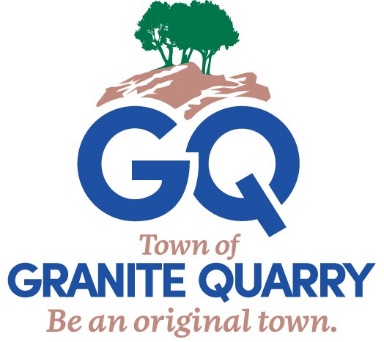 Conditional Use Permit Application Property InformationProperty Address: ______________________________________________________________Tax Map and Parcel Number __________   __________ In Town Limits _____, or In ETJ _________Owner’s InformationName: __________________________________ Phone Number __________________________Mailing Address: _________________________________________________________________                                         __________________________________________________________Email __________________________________________________________________________Variance Information Describe Conditional Use Requirements as stated in the Uniform Development Ordinance (Attach additional sheets and maps as needed to clearly explain reason for CUP)_________________________________________________________________________________________________________________________________________________________________________________________________________________________________________________________________________________________________________________________________________________________________________________________________________________________________________Additional Comments: ____________________________________________________________________________________________________________________________________________________________________________________________________________________________________________________________________________________________________________________________________________________Notes:Applicant’s Signature_________________________________________________Owner’s Signature (if different than applicant) ________________________________________Date: _______________ Application Fee Paid, Receipt Number ______________________  